XML and WebServicesUnit I1. What are the three major aspects to extend the enterprise from a constrained networkto broad reach of web?1. Business-to-Consumer (B2C) Connection.2. Business-to-Employee (B2E) Connection.3. Business-to-Business (B2B) Connection.2. What are the three key design elements that by omission contribute XML’s success?1.2.3.No display is assumed.There is no built-in data typing.No transport is assumed.XML specification makes no aassumption about how XMLis transported across the Internet.3.XML HistoryXML is a meta language defined by world wide web consortium (W3C) andstandardized in 1998.XML has given rise to numerous vertical industry vocabularies insupport of B2B e-commerce, horizontal vocabularies that provide service to a wide rangeof industries and XML protocols that have used XML’s simple power of combination toopen up new possibilities for doing distributed computing.4.What are the different revolution in which XML is playing a major role?a)Data revolutionb)Architectural revolutionc)Software revolution5. What are the advantages of xml?a.xml files are human readable.b.Widespread industry support exists for xml due to its inexpensiveness andconvenience in usage.c.It provides a way of creating domain specific vocabulary.d.It allows data interchange between different computers.e.It provides user selected view of data.6.What is Electronic Data Interchange(EDI)?EDI is often used as the replacement for business communication throughconventional business documents such as purchase orders,request for quotations,invoiceand shipping notices.This kind of exchange takesplace betweentrading partners.Inorder to interchange data using EDI to trading partners must be agreedupon a common format.7.What is W3c (World Wide Web)Consortium?W3c is responsible for the development of web specifications that describecommunication protocols and technologies for the web .XML was defined by w3c toensure that structured data is uniform and independent of vendorsof applications.W3c has laid down certain rules that meet to be followed by the all xmlapplications.Some of these rules are:a.XML must be directly usable over the internet.b.XMl must support the wide variety of applications.c.XML must be SGML.d.XML documents must be human legible and clear.e.XML design must be formal and concise.8.What is XML?XML stands for “Extensible markup language” a language developed by the Worldwide web consortium (W3C).It is considered a meta language because it is usedTo define other languages through the use of markup language ,which add structure andMeaning to document.9.List out the reasons for not using attributes to store data.1.Attributes cannot contain multiple values,while elements can have multiplesubelements.2.Attributes are not easily expandable to account for future changes.3.Attributes are more difficult than elements to manipulate with programs.4.Attributes values are not easy to check against a document type definition.10.What is SOAP?SOAP-Simple Object Access ProtocolSoap gives set of rules for moving data directly to the receipient or through andintermediate message queue.Soap uses common web protocols like HTTP,FTP and SMTPto enable communication across the web.11. What is webservices?Webservices is both a process and a set of protocols,webservices offer differentservices through the web by providing access to softwares.Webservices have three majoraspects they areService providerService requesterA broker12.What are all the xml language basics?ElementsAttributesEntities13.What is entities?Give Example.Entities are used to create substitution strings within a xml documentExample:Xml and data evaluation can be defined with short string using entity declaration inDTD<!ENTITY xdr “xml and data revolution”>.14.Explain briefly about .NET and J2EE?Managing the interaction across the extended enterprise includemessaging,security,transactions,andidentity.The current software world, these capabilitiesare provided by (1).NET a window frame work (2)J2EE a java centric frame work.15.Explain briefly abour data revolution?Prior to xml,Data was closely associated with applications.XML strength is dataindependence.XML data description is not tied to any programming language,os,ortransport protocol it doesnot require to depend any available to web connected platfoformsalso XML provides alternative to electronic data interchange.16.What is the role of xml?XML is the set of guidelines foe describing structured data in plaintext rather thanbinary representation within the short period,time.XML has been widely used as languagefor variety of application ranging from vertical industry vocabularies to horizontal industryapplication to protocol.17. What are Xforms?Xforms is an XML approach that overcome the limitation forms.XForm is aGUI tool kit for create user interface and deliver result in XML.Xform can work with avariety of standard as proprietary user interface, providing a set of visual control thatreplace the primitive form control in HTML and XHTML.Xforms are variety of button,scrollbars and menus integrated into single execution model that generates XML form dataoutput.18. What is VoiceXML?VoiceXML is an emerging standard for speech enabled application. ItsXML syntax defines elements to control a sequence of interaction dialogues between auser and an implementation platform. The element defined as a part of VoiceXML controldialogues and rules for presentation information to and extracting information from andend-user using speech. Voice XML documents are stored on web servers.19. What is XPath?XPath is used to navigate XML tree structures. XPath gets its name from its useof path notation to navigate through the hierarchical tree structure of an XMLdoucument.XPath allows for the section of the node or group of node through the use of acompact, on XML syntax. It is an important XML technology due to its role in providing acommon syntax and semantics for functionality in both XSLT and Xpointer.20.What are the Element Naming Rules used in XML?* Names can contain letters, numbers and other characters.* Names must not begin with number or punctuation.* Names must not start with the string "xml" in any upper or lowercase form.* Names must not contain spacesUnit – II1. What are the advantages of schema over DTD?1. It provides more control over the type of data that can be assigned to elements andas compared to DTD.2. DTD dose not enable you to define your own customized datatypes.But schemadefinition enables you to create your own datatypes.3. It also allows to specify restrictions on data.4. The syntax for defining DTD is different from the syntax used for creating an xmldocument .But the syntax for defining XSD is the same as the syntax of an xmldocument.2. What are the datatypes in an xml schema?1.Primitive2.Derived3.Atomic4.List5.Union3. What is DOM? What are the different levels of DOM?DOM is a W3C supported standard programming interface(API)that provides aplatform and neutral interface to allow developers to programaticallyaccess and modify content and structure of tree structured documentssuch as HTML or XML.The different levels of DOM are:(a) DOM Level 0(b) DOM Level 1(c) DOM Level 2(d) DOM Level 34. What are the drawbacks of CSS?1. The browser decides how to dispaly elements that the stylesheet does'nt describe.2. As browser implements CSS,some implementations may not always be consistent.5. Write any two differences between XSLT and CSS?CSS1. Simple to use,and is suitablefor simple document.2. Cannot reorder,add,delete orperform operations onelements.XSLT1. It is complex to use.2. Can reorder,add,deleteelements because it isaware of the structureof an XML document.6. What are the different XSLT elements?1. Stylesheet2. Value-of3. For-each4. Sort5. Text7. What is VoiceXML?VoiceXML is an emerging standard for speech-enabled applications.Its XMLsyntax defines elements to control a sequence of interaction dialogs betweena user and an implementation platform. VoiceXML uses XML text to drive voicedialogs.8. What is XQuery?XQuery is a W3C initiative to define a standard set of constructs for queryingand searching XML documents. XQuery brings database query processing to XML.9. What is XForm?XForm is an XML approach that overcomes the limitations of HTML forms.XForm includes a variety of buttons, scrollbars and menus. It generates XMLform data as output. XForm's model has the capability to work with the varietyof user interfaces.10. What is XPath?Xpath is used to navigate XML tree structures. XPath gets its name fromits use of a path notation to navigate through the hierarchical tree structureof an XML document. It is an important XML technology due to its role inproviding a common syntax and semantics for functionality in both XSLTand XPointer.11.what are complex types?complex types are an important aspects of xml schema that allow applicationdevelopers to define application-specific datatypes that can be checked by programsthat check XML document for validity. XML schema divides complex types into twocategories: those with simple content & those with complex content.12.what all are the presentation technologies?CSS - cascading syle sheetsXSL - provides users with ability to describe how xml data & document are to beformated.Xforms - it is a GUI toolkit for creating user interfaces & delivering the results in XML.Xhtml - it is used yo replace HTML with more flexable approach to displaywebcontent.VoiceXML - it is an emerging standard for speech enabled application.13.what are all the Transformation techniques?XSLT - it is an XML- based languages used to transform XML documents into othersformat such as HTML for web display.XLINK - highlighting that element or taking the user directly to that point in thedocument.XPATH - xpath gets its name from its use of a payh notation to navigate through thehierarchical tree structure of an XML documentXQUERY - it is w3c initiative to define a standard set of constructs for querying &searching XML document.14.Explain any two XForm implementations?X-Smiles - it is a java based XML browser.it implements a large part ofX-forms & uses X-form together with XSL-FO on user interface side.Mozquito Xforms preview - is an XML based Web developement s/w that implementsXforms & gives current Web browser the ability tosend,receive & process XML document.15. Importants of SAX?SAX is an event driven.SAX supports processing pipelines.SAX requires programmers to maintain state.16. What is Info Set?A W3C initiative to provide a consistent set of definitions for use in otherspecifications that need to refer to the information in a well-formed XML document. InfoSet is the basis for a variety of XML technologies. Info Set supports distinctions that areimportant when different XML specifications must interoperate.17. What is RDF(Resource Description Framework)?A foundation for processing metadata. It provides interoperability betweenapplications that exchange machine-understandable information on the web. RDFemphasizes facilities to enable automated processing of web resources.18. What is metadata?Literally data about data. XML element and attribute names are consideredmetadata in that they may be used to describe the data contained in a document. Metadataisn’t needed but it certainly helps.19. What are the components of RDF?RDF is built on the following three definitions:Resources:All things described by RDF expressions are called resources.Properties:Properties are specific aspects, characteristics, attributes or relations used to describeresources.Statements:A statement consists of a resource, a property and a value.20.What are RDF vocabularies?RDF is designed to have the following characteristics:1.Independence.2.Interchangeability.3.Scalability.4.Properties functioning as resources.5.Values functioning as resources.6.Statements functioning as resources.21. Explain about cascading style sheet?Cascading style sheet is one of the presentation technologies of xml.CSS is an xml supporting technology for adding style display properties such as fonts,color, spacing to a web documents.CSS origins may be traced to the SHML world which used a style technolog7y calledDSSL to control the display of SHML documentEach rule is made up of a selector typically an element name such as an html heading orparagraph or a user defined xml element to the selector.Style rules have the following syntax:Selector {property: value}Multiple style declaration for a single selector are separated by a semicolonThe following code has show how a css element can b added to a html or a xmldocument to define the color size properties.<STYLE TYPE=”text/css”>TITLE {font-size: x-large; color: red}</STYLE>22. What is DTD? How is it different from XML?DTD stands for Document Type DefinitionDTD is a description of the structure & the elements and attributes that define a class ofXML document.DTD can be declared both internally in a XML document and as an external reference.23. What is XML? How it is different from HTML?Xml is the text based make up language that stores the data in a structured format usingmeaningful tags. It allows computers to store and exchange data in a format that can beinterpreted by any other computer with different hardware or software specification.XMLHTML24. Explain the creation of external DTD with example?A DTD may be external to an xml source documentSyntax is:<! DOCTYPE root-element SYSTEM “filename”>Defining attributes in DTD<! ATTLISt element-name attribute-name attribute-type default-value>e.g. :<!ATTLIST payment type (DATA “check”)Example“document.dtd”<! ELEMENT memodoc(title,bodytext)><! ELEMENT title (#PCDATA)><! ELEMENT body text (#PCDATA)><! ATTLIST title name (DATA “DTD example”)Xml code<? Xml version=”1.0”?><! DOCTYPE document SYSTEM “document.dtd”><memodoc><title> External dtd </title><Bodytext> This is the body of external DTd </bodytext></memodoc>25. What is valid xml document?If an xml document conforms to the rule set out by a DTD the xml is said to be valid withthe respect to that DTD.UNIT –III1. What is HTTP and its use?HTTP is an important building block for using XML as a Web-based messagingprotocol. In 1992 that the face of the Internet was changed through the use of a simplerequest-response protocol known as HTTP. HTTP works much like FTP except that thecontents of a file are delivered to a browser instead of a file system.2. Explain GET command File.‘GET Filename’ this command interpreted as a request to a server listening on port80. The response of the server is either the contents of the requested file or a stringindicating an error. HTTP gains its power from its simplicity and its explicit avoidance oftransport lock-in. HTTP sits on top of TCP/IP, which is responsible for reliably movingdata between Internet nodes.3. What is POST command for?The POST command is a request for a server to do something with data delivered aspart of the POST message. POST was included in the GTTP specification in order todeliver HTML from data to a server for processing by some server program.4. Explain XML-RPC.XML-RPC, which does remote procedure calls over the Internet, is a great exampleof out-of-the-box thinking. In confronting the communication problem of how a programon machine A can get some code on machine B to run, XML-RPC ignores the difficultyentirely and delegates the transport to HTTP, focusing instead on the details of what to say,not how to get the message there5. What data types does SOAP use?XML-RPC uses XML Schema data types to specify the parameter types of theprocedure call. Data types include scalars, numbers, strings, and dates, as well as complexrecord and list structures.6.What is SOAP?SOAP is Simple Object Access Protocol that offer platform,languageAnd transport independence for data exchange between partners andSuppliers.SOAP is an XML-based protocol for exchanging informatiomin a decentralized distributed environment.the fundamental change broughtabout by SOAP has been the ability to move data anywhere across theweb.SOAP has opened opportunities for extending the enterprise7.What is HTTP?HTTP is an important building block for using XML as a web based messagingProtocol.The face of the internet was changed through the use of a simplerequest-response protocol known as HTTP.Both HTTP and FTP moves data acrossthe Internet.FTP delivers data directly to disk while HTTP delivers it to browserfig 4.38.Describe HTTP GET command?HTTP is an important building block for using XML as a web based messagingprotocol.Client request files from servers using a simple text string of the form“GET filename”The HTTP GETcommand request a web page .The HTTP POST command deliversinformation and receives information backFig 4.49.Data Typing in XML-RPC.XML-RPC elements simply define a vocabulary to communicate informationAbout a piece of code to be executed on some remote server.XML-RPC usesXML schema data types to specify the parameter types of the procedure call.Data typeinclude scalars, numbers, strings and dates as well as complex record and list structure10.Describe SOAP fault.SOAP fault occurs when an application cannot understand a SOAP message orwhen err or occurs during the processing of a message.The information that canbe returned as a part of a fault includes the following:·     SOAP code: SOAP defines a set of fault codes for basic SOAPErrors,although a an application may provide its own codes.·     Faultstring: This element provide a readable explanation asTo why the fault occurred.·     Detail: The value of the detail element is that it provides information about theproblem that occurred while processing the body element.If not present,it indicates that the problem did not occur in the body of the SOAP.11. What is XML Protocol Working Group?The XML Protocol Working Group is W3C group formed in response to the submission ofthe SOAP1.1 specifications as the basis for a universal XML-based protocol. Theformation of the working group signals the W3C’s willingness to consider extending theWeb from a network that delivers documents and links to human users, to a network thatsupports communication between applications.12. What is the goal of XML Protocol Working Group?The goal of the XML Protocol Working Group is the creation of simple protocols that canbedeployed across the Web and easily programmed through scripting languages, XMLand Webtolls.13. What is SOAP with attachments?The SOAP with attachments document defines a binding for a SOAP message to becarried within a forMulti-Purpose Internet Mail Extensions (MIME) multipart/related message in such away that processingrules SOAP messages are preserved.14. When do SOAP faults occur?SOAP faults occur when an application cannot understand a SOAP message orwhen an error occursduring the processing of a message.15. What are Message Paths in SOAP?An important aspect of SOAP is the provision for message paths. Independent ofthe transport protocolUsed to send SOAP messages, messages may be routed from server along a so-calledmessage path.16.Define SOAP?SOAP stands for simple object access protocol SOAP is an xml based protocol forexchanging information in the decentralized distributed environment. It is a combinationof xml and http and made for data transfer to web environment.17. Define HTTP?HTTP stand for Hyper Text Transfer protocol.HTTP is a simple request responseprotocol. A HTTP delivers a file to a browser. HTTP transfer data between client andserver.18. Difference between SOAP and IIOP,ORPC & JRME?SOAP  IIOP,ORPC,JRMEi.    Text based protocol that uses xmlii.    Able to move more easily across firewalls.iii.   SOAP is standard driven     Binary protocolsThe process is somewhat tedious These protocols are vendor Driven19.What are the parts in the SOAP message?SOAP message consists of these parts·     SOAP Envelope: Outer most element of a soap message. A envelope element is aroot of a xml document.·     SOAP Header:It is optional usually header provides information about directingSOAP servers to do processing before passing the SOAP message.·     SOAP Body: the xml document to be transported is loaded in the body element.20 What is xml RPC?A protocol for doing remote procedure calls over the Web where the informationabout what procedure to call and what parameters to pass are encoded as xml in the body ofan HTTP POST request to a server.21.Define SOAP?·     SOAP is an xml based protocol for exchanging information in a decentralizedenvironment .·     It is a combination of xml and http and made for data transfer through webenvironment.·     SOAP allows xml to move easily over the web. So defines an xml envelop fordelivering the xml content and gives a set of rules for servers to do this job.·     SOAP consists of three parts:1. Encoding rules that control XML tags that define a SOAP message and aFramework that describe message content.2. Rules foe exchanging application-defined data types, including when toaccept or discard data or return an exception to the sender.3. Conventions for representing remote procedure calls and responses.22.Which are the environments that supporting SOAP?·     Web services frameworks used SOAP as the transport technology.·     The .Net from Microsoft support SOAP.·     SUN is using SOAP, in its web services framework “SUN OPEN NET”environment (SUN1).·     IBM provides SOAP protocol tools.·     CORBA vendors such as Iona are supporting SOAP in the form of CORBA toSOAP bridges.23.    Define SMIL?* It uses xml. It can be used to define instructions for the creation of webbased interactions multimedia presentation . It can be used to controlanimation in browsers instead of using technologies such as flash and javacan be used to describe1. Multimedia presentation2. Adding hyperlink to media object3. Layout of screen presentation* XML 2.0 is a w3c standard recommendation .* The advantages of SMIL are1. Faster and easier development.2. Supported in internet explorer 5.5, real player, windows media playerand adopts SIG plug- in.3. Not necessary to enable java script in the browser.4. Faster animation than flash.24. Give a brief discussion about SMIL elements?·     SMIL provides elements to draw graphics and also to coordinate themover time. SMIL uses timeline to perform this.·Timeline can be used to schedule running of different complex    multimediaobjects .·     The different timeline elements are1. seq->For animations that run one after another.2. par->For animation that are all run at the same time.3. excl->For exclusive elements.(animation which pause all othertime line when they run.)25. Define SMIL modularization?*. SMIL is usually broke into modules.*. A module contains semantically related xml elements, attributes andattribute values.*. SMIL languages profile can be used to combine modules to provide thefunctionality required by a specific application.*. Modularization enables language designers to specify dedicated markupintended for integration with other existing XML languages,such asMathXML and XForms.*. The use of modules in SMIL is based on work done with XHTMLmodularization.*. A module is a collection of semantically-related XMLelements,attributes, and attribute values that represents a unit offunctionality.Unit-IV1. What is Web Services?Web service is a technology, a process, and a phenomenon. As a technology it is aset of protocols that builds on the global connectivity made possible by SOAP and HTTP.As a process, it is an approach to s/w discovery and connection over web. As aphenomenon, it’s an industry wide realization.2. What are the things available in Web Services?1. Describing: Web services describe its functionality and attributes2. Exposing: Web services register with a repository that contains a white pagesholding basic service-provider information, a yellow pages listing services by category, anda green pages describing how to connect and use the services.3. Being invoked: When a web service has been located, a remote application caninvoke the services.4. Returning a response: When a service has been invoked, results are returned tothe requesting application.3. What Qualifies as Web Services?A Web service is anything that can define itself via an internet. The things that canbe expressed as web services:1. Software Component or Application2. A Movie review3. A travel package4. List out the advantage of Web services technology?1. Decide on the service it wants to provide2. Pick a registry for uploading it’s information3. Decide how to list its service at the registry4. Define explicitly how users can connect to its service5. What are the major aspects of Web service technologies?o A service provider provides an interface for software that can carry out a specified setof tasks.o A service requester discovers and invokes a software service to provide businesssolution.o A repository or broker manages and publishes the service. Service providers publishtheir services with the broker, and requests access those services by creating bindings to theservice provider.6. List out the key technologies?UDDI is a protocol for describing Web services components that allowsbusinesses to register with an Internet directory and advertise their services.WSDL is the proposed standard for describing a Web services. WSDL isbuilt around an XML-based service Interface Definition Language that defines both theservice interface and implementation details.SOAP is a protocol for communicating with a UDDI service.7. What is UDDI?UDDI means Universal Description, Discovery and Integration. UDDI is a protocolfor communicating with registries. The core of UDDI is the UDDI Business Registry, aglobal, pubic, online directory.8. What are Web Services Registry Directories?White Pages: holding basic service-provider informationYellow Pages: listing services by categoryGreen Pages: describing how to connect and use the services.9. What is WSDL?WSDL is Web Service, Definition Language. WSDL is the piece of Web servicesframework that describes how to connect to web service providers. The WSDLspecification supports the building of web based computing services that target computerprograms rather than human users.10. What are the risks in Web Services?♦♦♦♦Maturity: Different implementation may not work together.Security: SOAP messages on port 80 bypass firewalls. So networkadministrator has to implement necessary security to prevent attacks.Transaction: Transaction must be specified outside the web servicesframework such as .NET or J2EE.Configuration Management: Change management is not addressed.11. What is ebXML?ebXML is Electronic Business XML. It adds process to e-business interaction. Itrepresents a global initiative to define processes that can interact over the web. The effortof ebXML includes multiple specifications that define standard ways to exchangingbusiness message, communicating data and defining and registering business processes.12. What is Transaction?Transaction is a set of software operation that should satisfy the ACID properties oftransactions. The ACID properties areAtomicity: either all of the operation should be performed or none of them shouldbe performedConsistency: refers to data consistencyIsolation: only one transaction can manipulate data at a particular time.Durability: the recoverability of the updated data even when a failure occurs afterthe commit operation is performed.13. What is Identity?Web based network services need a way to authenticate and validate users. To dothis system validates the user based on permissions stored in some database to determinewhat the user can and can’t do.14. What is passport?Passport is Microsoft’s single-sign-on authentication service that allow users toaccess web size and services. Microsoft’s Passport maintains identity across a variety ofapplications. Passport has been integrated with Microsoft’s Hotmail email service and isthe entry of .NET My services.14. What is .NET?.NET is a Microsoft framework. Microsoft .NET is a strategy for delivering s/w asservice across the web. The .NET initiative represents a development framework thatintegrates earlier Microsoft technologies with newer technologies built around XML.15. What are components of .NET architecture?The .NET architecture includes several technology components:Development Tools: set of languages, including C# and VB.NET, a classlibrary for building web service and web, Common Language Runtime (CLR) to executeobject within this framework.Specialized servers: to provide functionality for related data storage, e-mailand B2B commerceWeb services: support services such as passport and .NET My servicesDevices: .NET enabled non-PC devices, from cell phones to game boxes.16. What are the components of .NET Platform?The main components of .NET Platform are,Operating SystemSeries of .NET Enterprise Servers.NET architecture is VisualStudio.NET (VS.NET)17. What are the key ingredients of the .NET Framework?The key ingredients of .NET Framework are,Common Language Runtime (CLR)]Common framework of classes that can be used by all .NET languages18. What is J2EE?J2EE is the Java-centric enterprise platform specification. J2EE is used to built websites and application around Enterprise Java Bean (EJB.). Recently it has been extended toinclude support for XML and Web Services.19. What is SunONE?SunONE is Sun’s opened net environment. It is a framework for creating anddeploying web services from Sun’s J2EE framework. It relies on XML, SOAP and Java toadd Web Services extensions to bridge a gap between the loosely coupled and tighylycoupled object framework.20. What is ECLIPSE?Eclipse is an open-source, Java-based software platform designed for buildingsIDEs. Eclipse is an effort to reduce the complexity associated with building applicationsthat rely on other applications and services.21. What is BEA?BEA is an application service provider that targets e-business solutions. BEAWebLogic server, a java-based middle-tier server that integrates Web-based front ends withback-end data stores.22. What are the components of BEA WebLogic E-Business Platform?BEA WebLogic ServerBEA WebLogic IntegrationBEA WebLogic Personalization Server23. List out the different type of Adapters?Input and output adapters for specifying XSLT style sheets totransform service requests to the XML format required by serviceProtocol adapter to connect with Web services using HTTP, JDBC,SMTP, and SOAPExecution adapters to execute service requests in a particular flow,relaying a request to contact a service provider, and relaying the response.24. What is Oracle?The Oracle 9i web service framework provides an infrastructure that supportdevelopment, management and deployment to portals, exchanges, and other internet andmobile applications. It uses XML as a common access method.25. List out the Web Service Pack in J2EE?Java API for XML Processing (JAXP)Java Architecture for XML Binding (JAXB)Java API for XML Messaging (JAXM)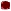 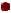 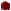 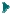 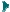 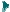 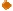 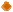 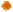 Java API for XMP Remote Procedure Calls (JAX-RPC)Java API for XML Registries (JAXR)Unit-V1. What is XKMS?XKMS is a W3C initiative that targets the delegation of trust processing decisionsto one or more specialized trust processors to give businesses an easier way to managedigital signatures and data encryption .Instead of relaying on proprietary public-keyinfrastructure implementations, companies can use standard interfaces to work withdifferent vendors to handle issues surrounding digital certification checking, revocationstatus checking, and validation.2. Define XKMS structure?XKMS specifies protocols for distributing and registering public keys and issuitable for use in conjunction with the proposed standard for XML signature and as acompanion standard for XML encryption. XKMS has two partsXML key information service specification(X-KISS)XML key registration service specification(X-KRSS).3. Define X-KISS?This defines a protocol for a trust service that resolves public –key Informationcontained in documents that conform to the XML signature specification. A basic objectiveof the protocol design is to minimize the complexity of application implementations byallowing them to become clients and there by to shielded from the complexity and syntaxof the underlying PKI used to establish trust relationships.4. Define X-KRSS?This defines a protocol for a web service that accepts registration of public –key information. Once registered the public key may be used in conjunction with other webservices including X-KISS.5. Steps involved in XML encryption?Selecting the XML to be encrypted.Converting to canonical form if using entities or namespaces with prefixes.Encrypting the resulting canonical form using public –key encryption.Sending the encrypted XML to the intended recipient.6. What are digital signatures?A digital signature guarantees document authenticity. In combination with Public-keyencryption it is used to authenticate the identity of the sender by encrypting with a privatekey and to validate the content of the message by transmitting a copy of the digital hash ofthe message. Digital signatures can be used in a range of applications from online creditcard purchases to the verification of complex legal documents.7. What is single-key cryptography?Single-key cryptography is the basis for classic encryption. In the past, the encryptionsystems used a single secret key for encoding and decoding information. However, single-key encryption systems face the problem of making the single key known to the message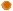 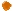 recipient. In electronic commerce, single-key systems are effective for securecommunication between fixed devices such as ATM machines and servers. However,single-key cryptography does not work well on the web.8. What is public key cryptography?Public-key cryptography enables secure communication between parties withoutthe need to exchange a secret key. Public-key cryptography uses a complex mathematicalformula to generate two separate but related keys, one open to public and the other private,known only to one individual. Encrypting with a public key ensures confidentiality. It is thebasis for privacy, authentication, data integrity, and non repudiation.9. What are the xml security technologies?The W3C is driving three XML security technologies:* XML Digital Signature* XML Encryption* XML key Management Services10. Write the steps for XML Encryption?1. Selecting the XML to be encrypted.2. Converting to canonical form if using entities or namespaces.3. Encrypting the resulting canonical form using public-key encryption.4. Sending the encrypted XML to the intended recipient.11. What is OFX?The OFX specification is an XML-based language that enables brokerageclients to download account information directly into their accounting or tax-preparationsoftware. OFX also supports the exchange of financial information among financial servicecompanies, their technology out sources and consumers using web an PC based software.The focus of OFX XML vocabulary is on data exchange, not on data storage.12. What is HR-XML?HR-XML defines a common vocabulary for storing human resources data. It isa nonprofit consortium dedicated to enabling an XML-based e-commerce and humanresources data interchange format.13. What is OASIS?The  Organization   for  Advancement   of  Structured   InformationStandards(OASIS) is a non profit international consortium that creates interoperableindustry specifications based on public XML and SGML standards. OASIS is anorganization that tracks and promotes XML standards. It maintains directories of industry-specific vocabularies.14. Explain about SVG?SVG is an alternative to delivering GIF or JPEG images to browsers. SVG is aRecommendation that defines an XML grammar for creating vector-based 2D Graphics forthe Web and other applications Because SVG is defined as an XML grammar, SVGgraphics can easily be generated dynamically on the Web Server using standard XML toolsand delivered with a style sheet to a browser for rendering.15. What is SMIL?SMIL is a broad-based effort to use XML instructions for the creation of web-based interactive multimedia presentations. SMIL provides an XML alternative totechnologies such as Flash or JavaScript that are widely used to control animation inbrowsers.16. What is SMIL and its uses?=> SMIL is the acronym of Synchronized Multimedia Integration Language.=> It can be used to define instructions for the creation of web basedinteractive multimedia presentations.=> SMIL can be used to describe,* Multimedia presentations.* Adding hyperlinks to video objects.* Layout of screen presentation.17. What are the advantages of SMIL?* Faster and easier development.* Supported in IE5.5,real player, windows media player and ADOBE1.5 SVG plug-in.* Not necessary to enable JavaScript in the browser.* Faster animation than flash.18. List out the SMIL elements?=> SMIL provides elements to draw graphics and also to coordinate them over time.=> SMIL uses time, line, and it can be used to schedule running of different complexMultimedia objects.=> The different timeline elements are,* Seq :- For animations that run one after the another.* Par :- For animations that all run at the same time.* Excl :- For exclusive elements that animation which pause all other timeless whenthey run.19. What are the three basic security requirements for e-business and explain?=> The three basic security requirements are,* Confidentiality* Authentication* Data Integrity1. Confidentiality - Ensuring the information is not made available or disclosed tounauthorizedIndividuals, entities or processes. Someone eavesdropping on a conversation ortapping into aData stream should not be able to understand the communication.2. Authentication - Closely associated with authentication is non repudiation.For a business transaction to be valid, neither party should later be able to denyparticipation.3. Data Integrity - Ensuring that when information arrives at its destination it hasn'tbeen tamperedwith or altered in transit from its original form, either accidentally or deliberately.21. What is data integrity?Ensuring that information arriving the destination has not been tempter with oraltered form is original form either accidentally or purposely.22. Guidelines for Signing XML Documents?XML relies on substitution and transformationContent of external style sheet should be signed if its referredThe information that was presented must be signedTransformations may alter content, so the transformed data should be signedThe security of overall system depends on the security and integrity of procedures andpersonnel    as well as well as procedural enforcement23. What are the steps included during the creation of a core canonical form?Encoding the document in the Universal Character Set UTF_8 Normalizing line breaks before parsing Replacing character and parsed entity References Converting Empty Element to start-end tag pairs24. What is the XML security framework?W3c is driving three xml security technologies:-XML Digital Signature-XML Encryption-XML Key Management Services16 –marksUNIT I1.Roles and Advantages of XMLRoles:·     Xml is a metalanguage defined by w3c.·     Xml is a set of rules and guidelines for describing structured data.·     Xml goes beyond its technical specification.·     Xml has been the driving force behind other standards and vocabularies.·     Xml is a specification for defining new markup language.·     Xml give rise to vertical industry vocabularies in support of B2B e-commerce.·     Horizontal vocabularies provide service to wide range of industries.·     Xml influence has been felt in three waves,from industry specific vocabularies tohorizontal industry applications to protocol.·     Xml has enabled industry vocabularies and protocol.Advantages:·     Xml files are human-readable.It was designed as text.·Widespread industry support exists for Xml.Tools and utilities are provided withweb browser,database,operating system.·     Major relational databases have the capability to read and generate Xml data.·     Xml support the interpretation and transformation of Xml data for webpage displayand report.·     Xml must be compatible with XGML.·     Xml design must be formal and concise.2.Explain briefly XML:The Three RevolutionsThe three revolutions are,1.2.3.Data RevolutionArchitecture RevolutionSoftware RevolutionData Revolution:*Understood how data was formatted and how process it*Provide alternatives to specialize EDI* XML enables the creation of program independent data formats*Explain about XML: Origin and Cultures-XML’s origin arein SGML-XML has emerged from a document culture-XML opens up options for treating code as dataArchitectural Revolution:The XML technologies provide way to move from tightly coupled system basedon existing established infra structures such as CORBA,RMI and DCOM to looselycoupled system which can work on the standard TCP/IP protocol.Software Revolution:XML helps to build software in this revolutionary way.The new idea is to createbuilding blocks that can be used in combination with other building block that are existingor yet to be created.3.Explain WebServices.Webservices is both a process and set of protocols for finding and connecting toSoftware exposed as services over the Web.Webservices builds on a SOAP foundation & facilitates software interaction.Webservices Architecture:Webservices=repository+client+provider.A service provider -- interface for software that can carry out a specified set of tasks.A service requester--discovers and invokes a software service to give business solution.A service provider—manages & publishes the service.Key Technologies.·     UDDI-Universal Description, Discovery and integration.-     A protocol for describing web services components.-     UDDI allows businesses to register with an Internet directory so they can advertisetheir services and companies can find each other and carry out transactions over the web.·     WSDL – Web services Description language.-     An XML description of both the service interface & the implementation details ofhow to connect to and use a particular Webservice.·     SOAP-Simple Object access protocol.-An XML based protocol for exchanging information in a decentralized & distributedenvironment.-SOAP is a protocol for communicating with a UDDI service.Web Services Risks:1.Maturity 2. Security 3.Transactions 4.Configuration Management.ebXML:-     ebxml adds process to e-business interaction.-     UN/CEFACT & OASIS are key players behind ebXML.ebXML Technologies:The Technical architecture consists of 1.Messaging 2.Business processes3.trading Partner profiles and agreements 4.Registries & repositories 5.Core components.4.Explain XML & DTD.A DTD is used to define the structure of an XML document.A DTD may be used byboth sender and receiver of XML.Senders used to create Xml.Receiver used to compare thereceived document against the dtd. A dtd can be declared in two ways.i.    Internal DTDii.    External DTDInternal DTD:The DTD can be declared within the Xml document.The syntax for using internaldtd is<!DOCTYPE name of dtd[describe the elements]>.Example for internal dtd.External DTD:The dtd can be declared as an external interface.It may be an external to an Xmlsource document.The syntax for using external dtd is<!DOCTYPE root-element SYSTEM “filename”>.Example for external dtd.Defining attributes in dtd:The syntax for specifying attributes in dtd is,<!ATTLIST element-name attribute-name attribute-type default-value>Example for defining attributes.Possible attributes type:Explain the possible values with their explanation.Some of the values areCDATA,ID,IDREF,IDREFS,ENTITY……….Default attribute values:Specifying the default attribute value means if the user does not assign any value tothe attribute then a default value will be assigned.Explain the possible default values withtheir explanation.The default values arevalue,#DEFAULT,#REQUIRED,#IMPLIED,#FIXED.5.XML Language BasicXML stands for "Extensible Markup language " a language developed by world wide webconsortium(W3C). It is defined as meta language because it is used to define otherlanguages through use of markup tags, which add structure and meaning to documents.XML FundamentalsElements-           Elements are the primary means for describing data in XML-           Elements used in three ways:-           Simple Content-           Element as container for other Elements-           Empty Element as container for AttributesElement Naming Rule-     Names can contain letters, and characters.-Names must not begin with a number or punctuation.-     Names must not start with the string "xml" in any upper or lower case form.-     Names must not contain spaces.AttributesIt provides additional information about the elements.Element Versus AttributesReason for not using attributes:EntitiesEntities are used to substitute one string for another in an XML document.Types of Entities:-     Predefined Entities-     Parameter EntitiesCDATAWhen an XML data is parsed, all the XML is processed except the data inside the CDATAsection.Unit – II1. Explain briefly xml Transformation?Xml is supported by several technologies that allow xml to be manipulated andmodifies in various ways. These technologies include XSLT, XLink, XPath, and XQuery.+XSLT: XSLT is used to transform an xml document. XSLT uses templates andrules. The transformation language XSLT may be used to Transform xml into a variety offormats(fig2.15).XSLT and css may complement each other.XLink: XLink will enable bidirectional web linking.XPath: XPath is used to navigate xml tree structure. Explain from (fig2.16).XPath isused to specify nodes using their location in an xml tree.XQuery: XQuery brings database query processing to xml, Flattening, changingstructure by nesting. Changing structure by explicit grouping, sorting. Tag variables.2. Explain briefly XML Schema:A xml schema is used to define the structure of xml document. The schema definesthe list of element, the order in which that must appear in xml document and attributes thatcan be used in xml document.Datatype used in a XML Schema:XSD provides a list of predefined data type. These data types can be classifies asfollows.Primitive: String, Decimal, Float, Boolean, Time Duration, Required Duration.Derived: Integer, long, non-negative integer, positive integer, int, Time, Date.Atomic: Atomic data type are those datatype that cannot be broaden down into smallerunitList : List Datatype or derived data type that contain a set of value of an atomicdatatype.Union: Union datatype are derived from atomic and list datatype.XML Processing:When xml arrives as the server both validation and processing can be performed byxml parses. xml parsing and processing there are two alternatives.Document object Model(DOM):Simple API for xml(SAX):3.Explain about Presentation Technique?Xml presentation technologies provides a modular way to deliver and displaycontent to a variety of devices. It examine some technologies for display including css,xsl,xforms, xhtml, voicexml.CSS: CSS is used to control document display. Explain from fig(2.10).CSS is aW3CRecommendationXSL: XSL began as an effort to provide a better css. XSL is based on applying rules ortemplate to an xml document. CSS compared to XSL(Table2.1).XForms: Forms are widely used in all aspects of ecommerce. XForms delivers xml.XForms implementation.XForms provides a standard way to collect from data through avariety of device interface (fig2.12)XHTML: XHTML brings HTML into conformance with xml. XHTML modules builda base for the future. XHTML allows specialized markup languages to be developed. TheStructure of XHTML(fig 2.13);Voice xml: Void xml uses xml text to drive voice dialogs. Voicexml documents areused to drive voice interactions over conventional or wireless phones(fig2.14).voice xmlsupports both forms and menus.4.Short notes on XML Namespaces?Namespaces eliminates the ambiguity of the same name from different providers.Namespaces use URLs to distinguish names. The XML namespaces recommendationallows identical element names from different sources to be distinguished.Namespace Declarations:The simplest approach is to declare a namespace is a top-level element and let allthe element and attributes under the top-level element come under the scope of thenamespace.<school:subject>maths</school:subject><cs:subject>xml and ws</cs:subject>Namespace Abbrevations:Namespace abbreviations may be used to simplify writing andreading the xml.5. Explain briefly DTD?DTD can be used by both sender and receiver of xml. DTDs are written using adifferent syntax from XML.DTDs define the elements and attributes. DTSx are not able todistinctions about datatype.XML and DTDs:A DTD can be declared either within xml document or external document.Internal DTD that begins with “<!DOCTYPE and ends with “]>”.External DTD : <!DOCTYPE root-element SYSTEM”filename”>Defining Attributes in DTDs:DTD may also be used to specify attributes using the following form.<!ATTLIST element-name attribute-name attribute-type default-value>some of the attribute-type in a xml DTD(Table A-1)Default Attribute value:The syntax for default attribute values is as follows:<!ATTLIST element-name attribute-name attribute-type “default-value”>some of the default attribute values in DTD(TableA-2)Implied Attribute:The syntax for implies attribute value is as follows:<!ATTLIST element-name attribute-name attribute-type #IMPLIED>UNIT – III1. Briefly Explain About HTTP & XML-RPCHTTPHTTP is an important building block for using XML as a Web-based messagingprotocol. In 1992 that the face of the Internet was changed through the use of a simplerequest-response protocol known as HTTP.Figure 4.3 shows that HTTP works much like FTP except that the contents of a fileare delivered to a browser instead of a file system. The first HTTP specification written byTim Berners-Lee is a study in simple elegance. Clients request files from servers using asimple text string of the form:GET Command‘GET Filename’ this command interpreted as a request to a server listening on port80. The response of the server is either the contents of the requested file or a stringindicating an error. HTTP gains its power from its simplicity and its explicit avoidance oftransport lock-in. HTTP sits on top of TCP/IP, which is responsible for reliably movingdata between Internet nodes.Post Command:The POST command is a request for a server to do something with data delivered aspart of the POST message. POST was included in the GTTP specification in order todeliver HTML from data to a server for processing by some server program.Difference between GET & POSTXML-RPCXML-RPC, which does remote procedure calls over the Internet, is a great exampleof out-of-the-box thinking. In confronting the communication problem of how a programon machine A can get some code on machine B to run, XML-RPC ignores the difficultyentirely and delegates the transport to HTTP, focusing instead on the details of what to say,not how to get the message there.Data TypingXML-RPC uses XML Schema data types to specify the parameter types of theprocedure call. Data types include scalars, numbers, strings, and dates, as well as complexrecord and list structure.The XML-RPC specification places a number of minimal requirements on theXML, including the following:The XML payload must be well-formed XML and contain a single method Callstructure.The method Call element must contain a method Name sub-item consisting of a stringthat names the method to be called.If parameters are required, the method Call element must contain a params sub-itemsthat contains individual param elements, each of which contains a single value.XML-RPC ResponsesThe job of the server is to process the XML-RPC request for the execution of somepiece of code and return a value to the client.XML-RPC specifies that the response to a procedure call must be a single XML structure, amethod Response, which can contain either the return value packaged in a single paramselement or a fault element which contains information about why the fault occurred.2. Explain about SOAP message, design patterns, faults, and SOAP with attachments.SOAP Message StructureSOAP consists of 3 partsExplain SOAP envelopExplain SOAP headerExplain SOAP bodySOAP Design PatternsSoftware architecture pattern provide a high level conceptual view of a softwaresystem. There are 2 types of architecture patterns.*Layer Pattern*Pipe and FilterSOAP FAULTSFaults occur when application couldn’t understand soap message. Soapfaults are Fault code Fault string DetailSOAP with attachmentsSOAP provides a protocol to deliver XML across the Internet. But not only XMLneeds to be transported but also other related documents such as DTDs, schema, UnifiedModeling Language diagrams, faxes, public and private keys and digests that may berelated to XML.SOAP and FirewallsSoap’s global reach is made possible by its alliance with HTTP, the Internetprotocol that is the basis for moving data back and forth from Web servers tobrowers.HTTP works by accessing Web servers on port 80, which is kept open for Webtraffic3. Explain briefly SOAP Intermediates, Actors, Design and Patterns, Faults.SOAP Intermediaries:SOAP Intermediaries are an essential aspect of building scalable web baseddistributed systemA SOAP compliant server must be able to act as a SOAP intermediary capable ofprocessing and forwarding SOAP MessageSOAP intermediaries are specified by their URISSyntax:<SOAP_ENV: HeaderSOAP_ENV:actor-http://yourserver.com….>SOAP & ACTORS:If SOAP actor attribute is not present in a header, then recipient of message is the finaldestination, while receiving SOAP Message.Identify parts of message intended for applicationProcess itIf parts of message could not be identified, it’s ignored.SOAP DESIGN PATTERNSPatterns provide a structure within which components can be designed andintegrated.SOAP DESIGN PATTERNS ARE It reflects pipe and fifterpattern just like UNIX system Firewalls by using port 80 Soap support intermediaries along data path Sax -simple API for xml parsing supports intermediaries along an xmlparsing path.Filters used to perform complex tasks.Layers like osi layer concept are also adopted here.SOAP FAULTSFaults occur when application couldn’t understand soap message. Soapfaults are Fault code Fault string Detail4. Explain briefly SOAP with attachments.A. SOAP provides a protocol to deliver XML across the Internet. But notonly XML needs to be transported but also other related documents such as DTDs,schema, Unified Modeling Language diagrams, faxes, public and private keys and digeststhat may be related to XML.AttachmentsThe SOAP with attachments document defines a binding for a SOAP message to be carriedwithin a Multi-Purpose Internet Mail Extensions (MIME) multipart/related message in sucha way that processing rules for SOAP messages are preserved. The MIMIE multipartmechanism for encapsulation of compound documents can be used to bundle entitiesrelated to the SOAP message, such as attachments.SOAP and FirewallsSoap’s global reach is made possible by its alliance with HTTP, the Internetprotocol that is the basis for moving data back and forth from Web servers tobrowers.HTTP works by accessing Web servers on port 80, which is kept open for Webtraffic.The W3C and SOAPThe XML Protocol Working Group is W3C group formed in response to thesubmission of the SOAP1.1 specifications as the basis for a universal XML-based protocol.The goal of the XML Protocol Working Group is the creation of simple protocols that can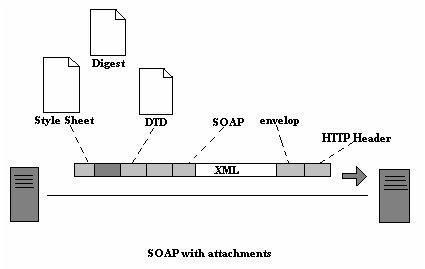 be deployed across the Web and easily programmed through scripting languages, XML andWeb tools.Taking SOAP to the Next LevelGoing beyond the simple use of SOAP to exchange data, several options areemerging that use SOAP as their base protocol.. Other options include Electronic BusinessXML and Web services.5. Explain briefly about SOAP?Definition:SOAP is an XML-based protocol for exchanging information in a decentralized distributedenvironment. It was a combination of XML and HTTP made for data transform throughweb environment.The Road to SOAP*Explain about EDI*Explain about HTTPData Type:XML-RPC uses XML schema data type to specify the parameter type of the procedurecall. Data type includes scalars, number, string, and dates as well as complex record and liststructures.SOAP Protocol:The transport protocol used by CORBA, DCOM, RMI or IIOP, ORPC, JRMI ISrespectably.SOAP Overview(1)Encoding rules that control XML tags.(2)Rules for exchange application defined data type.(3)Conventions for representing remote procedure calls and responses.SOAP Message StructureSOAP consists of 3 partsExplain SOAP envelopExplain SOAP headerExplain SOAP bodySOAP Design PatternsSoftware architecture pattern provide a high level conceptual view of a softwaresystem. There are 2 types of architecture patterns.*Layer Pattern*Pipe and FilterUnit – IV1. Explain about Web Services Technologies?Web Services TechnologiesWeb services depends on several enabling technologies SOAP, UDDI,and WSDL.The Web Service ArchitechtureA service providerA service requesterA repository or brokerKey Technologies:UDDIWSDLSOAPUDDIUDDI is a protocol for describing Web services components that allows business toregister with an Internet directory so they can advertise their services and complaies canfind each other and carry out transactions over the web.UDDI framework specificationsThe UDDI Programmer's API SpecificationThe UDDI Data Structure SpecificationUDDI Failure And RecoveryWSDLWSDL is the proposed standard for describing a Web service. It is the piece of thewebservice framework that describes how to connect to web services. the WSDLspecifications supports the building of web based computing services that target computerprograms rather than human users.Risks of WEb Services:MaturitySecurityTransactionsConfiguration ManagementWeb services pros & consSOAPSOAP is a protocol for communicationg with a UDDI service. SOAP simplifiesUDDI access by allowing applications to invoke object methods or functions residing onremote servers. The advantage of SOAP is that it can use universal HTTP to make arequest and to receve a response. SOAP requests and responses use XML not only to targetthe remote method but to [ackage any data that required by the method.2. Explain about ebXML?ebXMLElectronic Business XML represents a global initiative to define processes aroundwhich business can interact over the Web. It is the technology aimed at bringing thebenefits of B2B data exchange to global audience of small,medium, and large businesses.The broad effort of ebXML includes multiple specifications that define standard ways ofexchanging business messages,conducting trading relationships,communicationg data incommon terms, and defining and registering business processes.The key players behind ebXMLUNICEFACTOASISSupporters of ebXMLRosettaNetEDIGlobal Commerce InitiativeOpen Applicaton Group IncOther industry groupsebXML TechnologiesElectronicBusiness XML is based on a set of building blocks that makes use ofexisting standards wherever possible.The technical architecture consists of several pieces:MessagingBusiness processTrading partner profiles and agreementsRegistries and RepositoriesCore ComponentsebXML TerminologyRegistryBusiness ProcessesCollabration Protocol profile(CPP)Business Service InterfaceBusiness MessagesCore LibraryCollaboration Protocol Agreement(CPA)SOAP3.Explain about Soap,WebServices and E-Commerce?Soap provide loosely coupled message based architecture for performinginteraction. However to use the loosely coupled web space for commercial server basedinteraction. It is very necessary to add transactional capability. To add transactionalcapability middleware are depended which has it roots in tightly coupled object system.TRANSACTIONA transaction is a set of software operations. A transaction should satisfy the followingproperties called ACID properties.1.Atomicity-   Either all of the operations should be performer or none of them may beperformed.2.Consistency-   Refer to data consistency.3.Isolation -   Only one transaction can manipulate data at a particular time.4.Durability -    It means that update made by a committed transaction persist in thedatabase regardless of failure that occur alter the commit transaction.SECURITYThe secured socket layer and transport layer security protocol and doing well for webbased E-Commerce.Soap and Web service protocolDoesn’t address security issue. Soap specialized security implementation for transactionXml on .NET and J2EE.IDENTITYWeb based network need a way to authenticate and validity user. To do this systemvalidate user based on permission stored in database.PASSPORTPassport Microsoft authentication service that allow user that as the website andservices. The passport can be integrated in Microsoft hotmail E-mail service and entry forMicrosoft .NET services.The Liberty Alliance Project:It is a alternative to passport. It is used to create universal digital identity service based onopen service.4. Explain about .NET?.NET is a Microsoft framework.Microsoft’s .NET is an umbrella term that describes Microsoft’s strategy for deliveringsoftware as services across the web..NET is an initiative represents a development framework that integrates earlierMicrosoft technologies with newer technologies built around XML..NET allows developers to build a service-oriented consciousness into software up frontrather than as an afterthought.1.2.3.4.1.2.3.4.5.The .NET architecture includes several technology components:Development tools.Specialized servers.Web services.Devices.The .Net platform consists of five main components:Operating system layer..NET building block services..NET framework..NET serversVisual Studio .NET.A Common Language Runtime supports different languages for .NETdevelopment.The .NET framework is architected around a unified hub and spoke programmingmodel designed to make different languages interchangeable.The .NET approach to software integration is based on a hub and spoke configurationwhere a variety of languages are translated into a CLR.COBOL can be used to develop .NET applicationsUnit: V1.Explain briefly about the security?Three Security requirements*Confidentiality=>Ensuring that informations not made availableto unauthorized individuals.*Authentication=>Ability to determine that themessage really comes from the listed sender.*Data integrity=>Ensuring that when information arrives at itsdestination.Enoding and decoding methods*Single-key cryptography=>Both the sender and receiver should know the secret key.=>Each key is replacedeg: a with b, b with c. so onDisadvantage:=>decoding key must be communicated fromsender to revceiver.=>It does not scale to the web.*Public key cryptography=>Based on complementory public and private keys.=>No need to exchange a secret key.=>use mathematical formula to generate key.Confidentiality=>Encryption with public key ensures it.Authentication=> Encryption with private key ensures it.Data Integrity=>Ensures that the message received is the messane sentDigital integrity:=>It is like writing your name across the face of a document.=>It guarantees document authenticity.Managing certificates and private keys;=>Represent trusted entites in websecurity.=>limited lifespans for allow changes in circumstance.2.Explain briefly about i) XML Security Frameworkii)XKMSXML SECURITY FRAME WORKW3c is driving three xml security technologies:-XML Digital Signature-XML Encryption-XML Key Management ServicesXKMS- XKMS is a w3c initiative- targets delegation of trusts processing decisions to one or more specialized trustprocessors-it is one of the three w3c specification that define the xml security architectureXMS STRUCTURE-----specifies protocol for distributing and registering public keyssuitable for use in conjunction withproposed standardXKMS has two parts1.the xml key information service specification(X-KISS)2.xml key registration service specificayion(X-KRSS)X-KISS---defines a protocol for a trust servicebasic objective is to minimize the complexity of applicatrion implementationthe xml signature specification does not mandate use of a particular trust policyX-KRSS-defines aprotocol for a web service that accepts registration of public key-a client service may request that reregistration service bind information to public key-the protocol provides for the authentication3.Explain briefly about i) XML Digital Signatureii) Guidelines for signing XML documentsXML Digital SignatureThe XML digital signature specification defines boyh the syntax and rules forprocessing XML digital signature.signatures provide integrity,message authentication andsigner authentication services for data.Digital signature ElementsThe elements areSignedInfo-information that is actually signedCanonicalizationMethod-indicates algorithm used to canonicalize the signed elementSignatureMethod-specifies algorithm used to convert the canonicalized signedInfo intosignature valueReference-includes the method to compute the digital hash and the resulting digestvalueKeyInfo-indicates the key used to validate signature.Transforms-list of processing steps applied to resources content before digest iscomputedDigestmethod-specifies algorithm applied to data after Transforms is applied.DigestValue-holds value computed on the data being signedSteps in signature generation1. create a SignedInfo element with signatureMethod,CanonicalizationMethod,andReferences2. canonicalize the XML document3. calculate the SignatureValue based on algorithms specified inSignedInfo.4. construct the signature elements that includes signedInfo,KeyInfo andSignatureValue.Guidelines for Signing XML DocumentsXML relies on substitution and transformationContent of external stylesheet should be signed if its referredThe information that was presented must be signedTransformations may alter content ,so the transformed data should be signedThe security of overall system depends on the security and integraty of procedures andpersonel as well as well as procedural enforcement4.Explain briefly about i) canonicalizationii)XML EncryptionCANONICALIZATION:XML canonicalization is the use of an algorithm to generate the canonical formOf an XML document. XML is subject to surface representation changes or to processingthat discards some information.The steps during the creation of a core canonical form includeEncoding the document in the Universal Character Set UTF_8Normalizing line breaks before parsingReplacing character and parsed entity ReferencesConverting Empty Element to start-end tag pairsSteps in canonical form:encoding the document in the universal character set UTF-8normalizing line breaks before parsingnormalizing attribute valuesreplacing characters and parsed entity referencesreplacing CDATA sectionswith their character contentremoving type declaration and document type declarationconverting empty elements to start end tagsnormalizing white spacessetting attribute value delimitersreplacing special characters in attribute values and character contentremoving superfluous namespace declarations from each elementadding default attributes to each elementXML ENCRYPTION-support encryption on all part of the xml document-allow encryption any of the following* the entire xml document* an element and all its subelement* content of an xml element* referance to a resource outside the documentAdditional information is provided since XML Encryption is not locked-Encrypted content-information itself or referance to the location of the data-Keyinformation-information or referance to informationSteps in xml encryption1.select the xml to be encrypted2.Convert to canonical form if using entities or namepaces3.encrypting the resulting canonical form using public key encryption4.sending the encrypted xml to the intended recipientEncrypting xml data-1.xml subelement and content Encryption-2.partial xml element encryption-3.encrypting Xml element content only5. Explain the applications of XML as occuring in three waves?Wave One: Vertical Industry Data DescriptionsFinance: OFX-OFX uses XML to bridge the gap between brokeragedatabases and personal                                    software-The focus of HR-XML vocabulary has been on dataexchange, not on data                                     storage.Human Resources and HR-XML- HR-XML defines a common vocabulary for storing human resources data.- XML-HR specifically targets XML for data storage, not B2B transactional data.- uses elements for data and attributes for meta dataMortgage Banking: MISMO- MISMO’s XML definitions focus on data transfer.Tracking XML Standards- OASIS is an organization that tracks and promotes XML standards.- OASIS’s technical work falls into one of the following categories:1. Vertical industry applications2. Horizontal and e-business framework3. Interoperability4. Conformance TestingWave Two: Configuration and ActionEJB and XML- EJB uses XML for software configuration.- The XML-based deployment descriptor contains two kinds of information:1. EJB structural information2. Application assembly informationSVG- SVG defines an XML grammar for creating vector-based 2D graphics for theweb and other applications.- Advantages over GIF and JPEG:1. Readability2. Scalability3. Ability to zoom4. Searchable and selectable text5. Scripting and animation- Software packages that can be used to display SVG image:1. Adobe SVG Viewer2. Apche Batik SVG browser3. CSIRO Pocket SVG viewerVoice XML- The Voice XML standard provides a platform for voice applications- Voice XML documents describe conversations- Voice XML supports forms and menus.* Forms provide voice control forcompleting the equivalent web form* Menus present users with a choice of options and have the abilityto                             transfer control to other menu dialogs based on userresponseSMIL-SMIL uses XML to build multimedia presentationsAdvantages:-Faster and easier development-Web standard support in IE 5.5 RealPlayer,Windows MediaPlayer and Adobe’s SVG plug-in- No requirement that users enable Java Script in their browsersSMIL elements:-SMIL includes elements that describe not only how to drawgraphics but also how to coordinate them over timeSMIL Modularization:-SMIL modules address the problem of integrationWave Three: Power through combinationThe British Government GovTalk Initiative-GovTalk use XML as the basis for exchanging information among government systems.-Three important policy decisions:Internet AlignmentXMLWeb browser as GUI